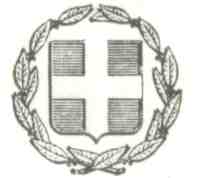 ΕΛΛΗΝΙΚΗ ΔΗΜΟΚΡΑΤΙΑ                                            Αρχαία Ολυμπία 23-03-2022ΝΟΜΟΣ ΗΛΕΙΑΣ                                                           Α.Π : 2103ΔΗΜΟΣ ΑΡΧΑΙΑΣ ΟΛΥΜΠΙΑΣ                              	ΤΜΗΜΑ ΥΠΟΣΤΗΡΙΞΗΣ ΠΟΛΙΤΙΚΩΝ ΟΡΓΑΝΩΝ 	ΔΗΜΟΤΙΚΟ ΣΥΜΒΟΥΛΙΟ                                Π Ρ Ο Σ Κ Λ Η Σ ΗΣύμφωνα με τις διατάξεις του άρθρου 74 του  Ν. 4555/2018,  Κ Α Λ Ο Υ Ν Τ Α Ι       Ο Δήμαρχος, οι Δημοτικοί Σύμβουλοι, οι Πρόεδροι και οι Εκπρόσωποι των Τοπικών Κοινοτήτων του Δήμου Αρχαίας Ολυμπίας σε ειδική συνεδρίαση στις 27-03-2023 ημέρα Δευτέρα     και ώρα 19:00.       Έχοντας υπόψη το νομοθετικό πλαίσιο που καθορίζει τα μέτρα για την αντιμετώπιση της πανδημίας, και ειδικότερα το άρθρο 78 του Ν. 4954/2022 (ΦΕΚ Β΄136),  η συνεδρίαση θα πραγματοποιηθεί στην αίθουσα συνεδριάσεων του Δημοτικού Συμβουλίου με φυσική παρουσία, τηρουμένων των υγειονομικών μέτρων, συνδυαστικά και με τηλεδιάσκεψη μέσω πλατφόρμας zoom για όσους δεν πληρούν τις υγειονομικές προϋποθέσεις ή αδυνατούν να προσέλθουν (οι τεχνικές παράμετροι θα κοινοποιηθούν έγκαιρα). H συνεδρίαση   θα μεταδοθεί   ζωντανά (live steaming).ΘΕΜΑ ΗΜΕΡΗΣΙΑΣ ΔΙΑΤΑΞΗΣ Ψήφιση Προϋπολογισμού και Ολοκληρωμένου Προγράμματος Δράσης Δήμου Αρχαίας Ολυμπίας οικονομικού έτους 2023. (Εισηγητής Γ. Γεωργιόπουλος Δήμαρχος).Ο ΠΡΟΕΔΡΟΣΤΟΥ ΔΗΜΟΤΙΚΟΥ ΣΥΜΒΟΥΛΙΟΥ          ΚΩΣΤΑΡΙΑΣ Ι. ΔΗΜΗΤΡΙΟΣ